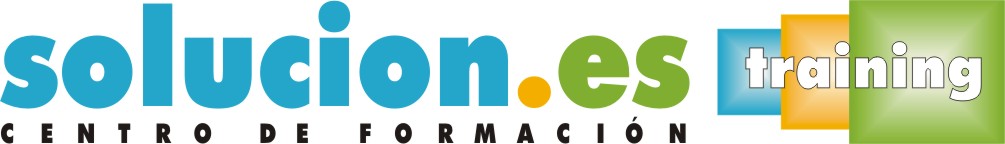  Curso On LineLingua. Inglés B2Objetivos:NOW English es un completo curso de inglés online, en el que se trabajan activamente las destrezas de la lengua: expresión y compresión tanto oral como escrita, siguiendo una metodología amena y esencialmente comunicativa y empleando las tecnologías más recientes.Ha sido desarrollado por profesores experimentados para llevar a los alumnos por unos contenidos y actividades originales y variadas a través de audios, vídeos, y consejos practicos para que la experiencia del usuario sea más amena y más interactiva a lo largo del curso.Los contenidos están adaptados a la descripción del Marco Común Europeo de Referencia para las Lenguas.Temario:B2-1 Public SpeakingPublic speakingListening: Barack ObamaAdvice: Organising your study timeWriting: Giving advice by letterSpeaking PracticeReading: Practical Public SpeakingRevision / presentation of reported statements and reported questionsPresentation vocabularyB2-2 Writers & WritingWriters and writingReading: Original Short StoryListening: GHOST WRITINGSpeaking PracticeWriting: Book review using a given structureVideo: Book illustrationMake and DoComparatives to include "much" more, "slightly" less, as ... as etcVocabulary associated with literatureB2-3 TechnologyMobile phones Listening: Online TechnologyAdvice: WritingReading and Writing: Bluetooth TechnologySpeaking PracticeVideo: European TelecommunicationsUse of the ZERO, FIRST andSECOND CONDITIONAL sentencesMobile phone and texting vocabularyB2-4 HappinessHappiness Listening: Getting HappyWrite: an article on “The happiest day in my life” or “the best measurement of happiness” following a given  tructureAdvice: Note TakingListening: Happiness EconomicsSpeaking PracticeVideo: PubsVerb + preposition Describing positive and negativeEmotionsB2-5 EnvironmentThe EnvironmentReading: Global WarmingWriting: Describe an environmental problem in your country and offer solutions.Advice: Listening exercisesListening: Debate on climate changeSpeaking practiceVideo: Mountain BikingReport QUESTIONS, COMMANDS, REQUESTS AND SUGGESTIONSComparing and contrastingVocabulary related to environmental concernsB2-6 Working LifeWorking Life Listening: Interview with Work CouncillorAdvice on interview preparationSpeaking PracticeAdvice: ReadingReading: RetirementWriting: A proposal for a new retirement centreFuture forms Vocabulary and idioms related to the world of workB2-7 Fame Fame Listening: An interview with Tom CruiseSpeaking PracticeAdvice: Reading MaterialReading: Biography of an ActorWriting: A biography based on a given structureVideo: ElvisPresent perfect and past simpleSuffixesCelebrity worship and consequencesB2-8 GlobalisationGlobalisation Reading: GlobalisationArguing and supporting your opinionsWrite an opinion essay based on a given structureListening: A studio discussion on globalisationVideo: LondonSpeaking PracticeNon continuous verbs: see, hearExpress beliefs, feelings (believe, know, feel, think)Social concerns and opportunities related to globalisationAgreeing and disagreeingB2-9 Film TalkFilm Talk Listening: Bond, James BondSpeaking PracticeRead: A film reviewWriting: Produce a film interview based on a given structureVideo: ToulouseVerb + prepositionFor, Since and AgoCinema and film processFilm reviewB2-10 TransportTransport Reading: The story of TitanWriting: Book reviewListening: The history of Railway TransportSpeaking practiceVideo: CanoeingModal verbs of probability (perfective)DeductionModes of travellingJourney travel and tripIdioms related to transportB2-11 LearningLearning Listening: ClustersSpeaking PracticeAdvice: Using a dictionaryReading: Life Long LearningWriting: Description of a former teacherVideo: Speaker's CornerGerund and infinitivePrefixesDescribing people (my favourite teacher)B2-12 Food & DrinkFood and Drink Reading: Words about wineWriting: Finish a storyListening: Vitamin GSpeaking PracticeVideo: Queen Elizabeth IIPassive StructuresImperativeFood and drinkB2-13 FashionFashion and ImageListening: Shopping dialogueReading: Fashion model biographyWriting: A letter giving your opinions on good role models.Speaking PracticeVideo: AnorexiaStill, yet and alreadyPhrasal verbsLinking wordsMeasurement vocabulary (length, width, height …)Clothes and accessoriesB2-14 News NowNews and WeatherReading: Newspaper articlesListening: News and weather reportSpeaking PracticeWriting: A news article using a given structureWriting about imaginary situationsVideo: Guernica3rd conditional Weather terms and idiomsB2-15 About BritainAbout Britain Listening: Data about the United KingdomReading: Finding information in a travel brochureWriting: Travel GuideVideo: Holiday destinationRelative clausesWord formationWishes and RegretsHoliday and geography